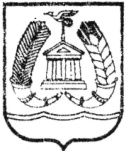 АДМИНИСТРАЦИЯ ГАТЧИНСКОГО МУНИЦИПАЛЬНОГО РАЙОНАЛЕНИНГРАДСКОЙ ОБЛАСТИПОСТАНОВЛЕНИЕ проектОт			      				                        	                     №  	В соответствии с Федеральным законом Российской Федерации от 06.10.2003 № 131-ФЗ «Об общих принципах организации местного самоуправления в Российской Федерации», Федеральным законом от 28.12.2009 № 381-ФЗ «Об основах государственного регулирования торговой деятельности в Российской Федерации», Уставом муниципального образования «Гатчинский муниципальный район» Ленинградской области, Уставом муниципального образования «Город Гатчина» Гатчинского муниципального района Ленинградской области, ПОСТАНОВЛЯЕТ:Внести изменения в Постановление администрации Гатчинского муниципального района от 26.01.2018 № 271 «Об утверждении положения о координационном совете по размещению нестационарных объектов, формирующих инфраструктуру потребительского рынка, и объектов благоустройства территорий муниципального образования «Город Гатчина» Гатчинского муниципального района Ленинградской области:Абзац 5 пункта 3 изложить в следующей редакции:«- Волкову Л.Б. – директора МУП «Городская электросеть» г.Гатчина»Дополнить пункт 3 абзацем следующего содержания:«- Кузьменкова Д.А. – заместитель директора по техническому присоединению и капитальному строительству АО «ЛОЭСК» филиал «Южный»Приложение 2 к постановлению изложить в редакции приложения 1 к настоящему постановлению.Контроль исполнения настоящего постановления возложить на заместителя главы администрации Гатчинского муниципального района по городскому хозяйству Фараонову Е.Ю.Настоящее постановление подлежит размещению на официальном сайте Гатчинского муниципального района.Глава администрацииГатчинского муниципального района                                               Е.В.ЛюбушкинаИсп.Рудченко Н.А.Приложение  1к постановлению администрацииГатчинского муниципального района№ ___ от «___» _________ 2018Составкоординационного совета по размещению нестационарных объектов, формирующих инфраструктуру потребительского рынка, и объектов благоустройства территорий муниципального образования «Город Гатчина» Гатчинского муниципального района Ленинградской областиПредседатель Совета Фараонова Е.Ю. -                     заместитель главы администрации Гатчинскогомуниципального района по городскому хозяйствуЗаместитель председателя Совета Рудченко Н.А. -                       начальник отдела по развитию малого, среднегобизнеса  и потребительского рынкаадминистрации Гатчинского муниципального районаЧлены СоветаАввакумов А.Н. -                  председатель Комитета по управлению имуществомГатчинского муниципального районаВолкова Л.Б. -                   директор МУП «Городская электросеть» г.Гатчина»(по согласованию)Коробова С.Н. -           старшего инспектора Отдела надзорной деятельности и  (по согласованию)        профилактической работы Гатчинского района майора                                     внутренней службы управления надзорной деятельности                          Главного управления МЧС России по Ленинградской области»Кудрявцев В.А.-                        начальник  отдела капитального строительства                                                         Комитета градостроительства и архитектуры администрации Гатчинского муниципального районаКузнецов Д.В. -          старший государственный инспектор дорожного надзора                                         отдела ГИБДД УМВД России по Гатчинскому  району                                                                                              Ленинградской областиКузнецова И.Г. -                     заместитель председателя комитета юридического                     обеспечения администрации Гатчинского муниципального районаКузьменков Д.А. -        заместитель директора по техническому присоединению (по согласованию)                        и капитальному строительству АО «ЛОЭСК» 									           филиал «Южный» Медведева Н.С. -                         начальник  отдела градостроительного развитиятерритории комитета градостроительства и архитектурыадминистрации Гатчинского муниципального районаНестерова М.Н.                      главный специалист отдела  по развитию малого,среднего бизнеса  и потребительского  рынкаадминистрации Гатчинского муниципального района, секретарь советаНикитенко С.С.                       главный специалист отдела по развитию малого, среднего бизнеса и потребительского рынка администрации Гатчинского муниципального района, секретарь советаПетров А.А. -        председатель Комитета городского хозяйства и жилищной                         политики администрации Гатчинского муниципального районаРоманюк О.О.  –                   заместитель начальника территориального отдела(по согласованию)          Управления Федеральной службы по надзору в сфере                                            защиты прав потребителей и благополучия человека                                                   по Ленинградской области в Гатчинском районеСеменов А.С. -                             директор фонда поддержки малого и среднего(по согласованию)                                    предпринимательства – микрокредитная                                                                                                                                                          компания МО «Город Гатчина»Свердлин А.С. –                                                индивидуальный предприниматель.(по согласованию)                                  Супренок А.А. –                                     начальник отдела городского хозяйства                                                         комитета городского хозяйства и жилищной                        политики администрации Гатчинского муниципального районаО внесении изменений в Постановление администрации Гатчинского муниципального района от 26.01.2018 № 271 «Об утверждении положения о координационном совете по размещению нестационарных объектов, формирующих инфраструктуру потребительского рынка, и объектов благоустройства территорий муниципального образования «Город Гатчина» Гатчинского муниципального района Ленинградской области» 